Gimnastyka buzi i języka - dziewczynkaŹródło: LOGOHELP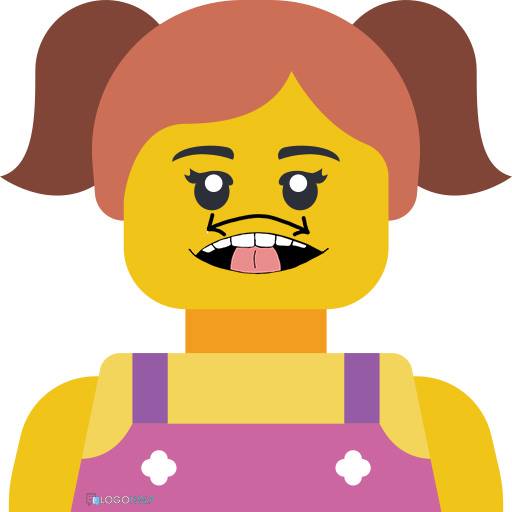 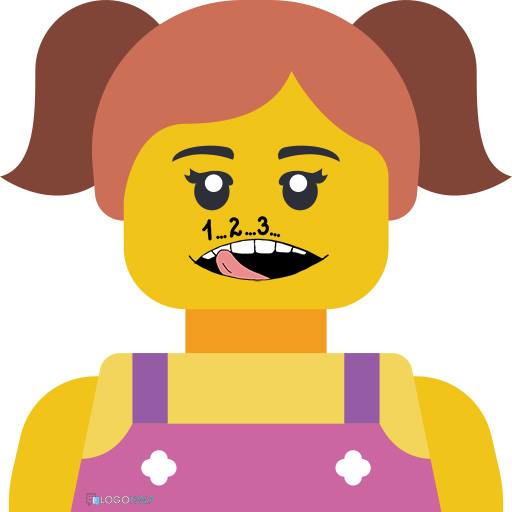 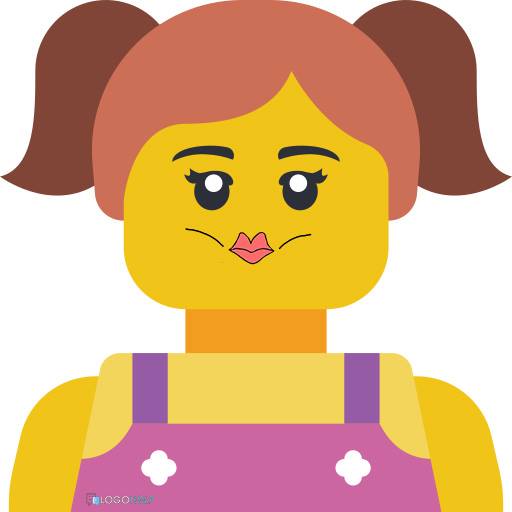 Unieś język za górne zęby przesuwaj nim w prawo i w lewoPolicz językiem wszystkie zębyWysyłaj buziaczki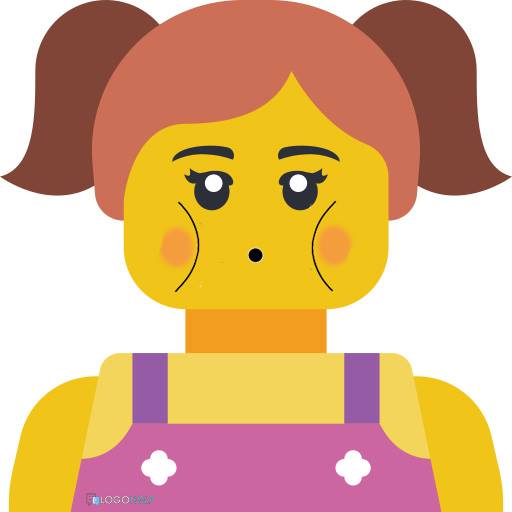 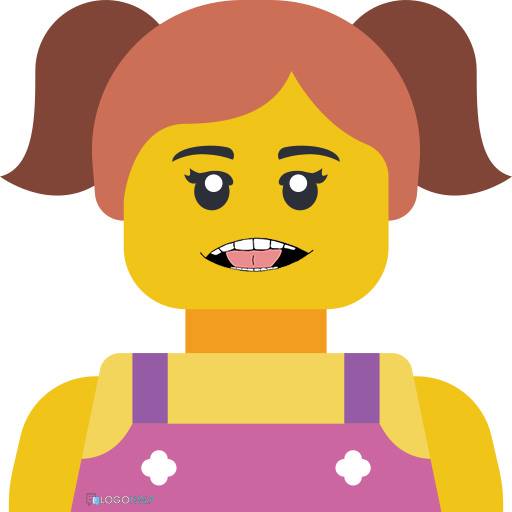 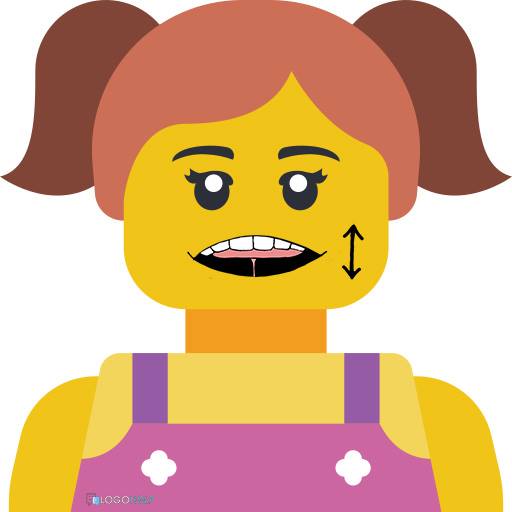 Nabierz powietrze nosem następnie powoli wypuszczaj ustamiUmyj zęby językiem od wewnętrznej stronyPrzyklej płaski język do podniebieniaKląskaj jak konik